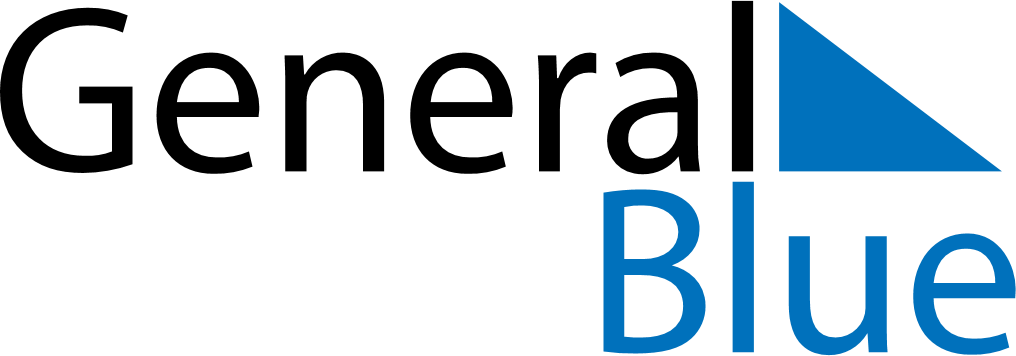 January 2024January 2024January 2024January 2024January 2024January 2024Nesna, Nordland, NorwayNesna, Nordland, NorwayNesna, Nordland, NorwayNesna, Nordland, NorwayNesna, Nordland, NorwayNesna, Nordland, NorwaySunday Monday Tuesday Wednesday Thursday Friday Saturday 1 2 3 4 5 6 Sunrise: 10:42 AM Sunset: 1:39 PM Daylight: 2 hours and 57 minutes. Sunrise: 10:40 AM Sunset: 1:42 PM Daylight: 3 hours and 2 minutes. Sunrise: 10:38 AM Sunset: 1:45 PM Daylight: 3 hours and 6 minutes. Sunrise: 10:36 AM Sunset: 1:48 PM Daylight: 3 hours and 11 minutes. Sunrise: 10:34 AM Sunset: 1:51 PM Daylight: 3 hours and 17 minutes. Sunrise: 10:31 AM Sunset: 1:54 PM Daylight: 3 hours and 22 minutes. 7 8 9 10 11 12 13 Sunrise: 10:29 AM Sunset: 1:58 PM Daylight: 3 hours and 28 minutes. Sunrise: 10:26 AM Sunset: 2:01 PM Daylight: 3 hours and 34 minutes. Sunrise: 10:24 AM Sunset: 2:04 PM Daylight: 3 hours and 40 minutes. Sunrise: 10:21 AM Sunset: 2:08 PM Daylight: 3 hours and 46 minutes. Sunrise: 10:18 AM Sunset: 2:12 PM Daylight: 3 hours and 53 minutes. Sunrise: 10:15 AM Sunset: 2:15 PM Daylight: 3 hours and 59 minutes. Sunrise: 10:12 AM Sunset: 2:19 PM Daylight: 4 hours and 6 minutes. 14 15 16 17 18 19 20 Sunrise: 10:09 AM Sunset: 2:23 PM Daylight: 4 hours and 13 minutes. Sunrise: 10:06 AM Sunset: 2:27 PM Daylight: 4 hours and 20 minutes. Sunrise: 10:03 AM Sunset: 2:30 PM Daylight: 4 hours and 27 minutes. Sunrise: 10:00 AM Sunset: 2:34 PM Daylight: 4 hours and 34 minutes. Sunrise: 9:57 AM Sunset: 2:38 PM Daylight: 4 hours and 41 minutes. Sunrise: 9:54 AM Sunset: 2:42 PM Daylight: 4 hours and 48 minutes. Sunrise: 9:50 AM Sunset: 2:46 PM Daylight: 4 hours and 55 minutes. 21 22 23 24 25 26 27 Sunrise: 9:47 AM Sunset: 2:50 PM Daylight: 5 hours and 2 minutes. Sunrise: 9:44 AM Sunset: 2:54 PM Daylight: 5 hours and 10 minutes. Sunrise: 9:40 AM Sunset: 2:58 PM Daylight: 5 hours and 17 minutes. Sunrise: 9:37 AM Sunset: 3:02 PM Daylight: 5 hours and 24 minutes. Sunrise: 9:33 AM Sunset: 3:06 PM Daylight: 5 hours and 32 minutes. Sunrise: 9:30 AM Sunset: 3:10 PM Daylight: 5 hours and 39 minutes. Sunrise: 9:26 AM Sunset: 3:13 PM Daylight: 5 hours and 47 minutes. 28 29 30 31 Sunrise: 9:23 AM Sunset: 3:17 PM Daylight: 5 hours and 54 minutes. Sunrise: 9:19 AM Sunset: 3:21 PM Daylight: 6 hours and 1 minute. Sunrise: 9:16 AM Sunset: 3:25 PM Daylight: 6 hours and 9 minutes. Sunrise: 9:12 AM Sunset: 3:29 PM Daylight: 6 hours and 16 minutes. 